 J.ANGIELSKI          6-latkiOur songs: "Hello song", "Goodbye song", "Hello-can you clap your hands?", "Bye, bye- see you next time",  “Head and Shoulders” "What's your name?", "Color song- I see something...blue", "Time to make a circle", "Wake up Teddy- knock, knock, knock...", "How are you today?-happy, sad, hungry", Twinkle Twinkle Little Star", "Finger Family Collection- Family song/ Daddy Finger"https://www.youtube.com/watch?v=tVlcKp3bWH8 hello, how are you?https://www.youtube.com/watch?v=ALcL3MuU4xQ make a circlehttps://www.youtube.com/watch?v=jYAWf8Y91hA I see something blue...https://www.youtube.com/watch?v=Asb8N0nz9OI I see something pink...https://www.youtube.com/watch?v=fN1Cyr0ZK9M hello,can you clap your hands?https://www.youtube.com/watch?v=yCjJyiqpAuU Twinkle- Little star...https://www.youtube.com/watch?v=DobrRgD5aOU Spring is herehttps://www.youtube.com/watch?v=BAFSTrSNJMg Whats your name?https://www.youtube.com/watch?v=teMU8dHLqSI Hello, how are you today?https://www.youtube.com/watch?v=PraN5ZoSjiY Bye, bye-goodbyehttps://www.youtube.com/watch?v=QdBbBZkITxA Spring songWhat's your name?/ My name is... nice to meet you or  I am..., Yes/ NoGood  friends: computer, hot-dog, hamburger, radio, telephone."Quiet please, come here, listen, look, stand up, sit down, turn around, jump" oraz pytanie "What is this?- This is..."RAINBOW- tęcza, kolory: blue, yellow, red, purple, pink, orange, brown, green, white, black oraz pytanie: "What color is it?-  It's..." Toys: doll, ball, teddy bear, kite, train, car, bike, boat.We can count 1-10Animals: cat, dog, elephant, monkey, giraffe, tiger, cow, duck, pig, lion, crocodile oraz: Big- duży, Small- mały.Fruits: an orange, banana, an apple, pear, plum, grapes, cherries, strawberry.  I LIKE...- ja lubię...My Family: mum, dad, baby, grandma, grandpa, brother VEGETABLES: potato, carrot, cucumber, tomatoWe learn a new song for Mother’s Day:                             “Mummy, Mummy…I love my Mummy…”Body Parts- poznajemy nowe słówka:HEAD- głowaSHOULDER- ramięKNEE- kolanoTOE- paluszek u nogiEYE- oczkoEAR- uszkoMOUTH- ustaNOSE- nosekCHIN- podbródekFINGER- paluszekLEG- nogaNECK-szyjaHAND- rączkaFOOT- stopaFACE- twarz/buźkaHAIR- włosySTOMACH- brzuszekBACK- pleckiWe learn new songs- uczymy się nowych piosenek:„Body Parts Song- This is ME”“Open, Close!- Everybody Clap, clap, clap…”“One Little Finger”“Shake and Move Children’s Song”“Twist- ,earn Right and Left, action song for children by Patty Shukla”Bajkihttps://www.youtube.com/watch?v=E4dQ4DIq8XY peppahttps://www.youtube.com/watch?v=S6Ait911Emo farmhttps://www.youtube.com/watch?v=-vNGpYeqISEhttps://www.youtube.com/watch?v=3kWf7C6SWEs Lippy and MessyBODY PARTS/ Części ciałaMyślę, że każdy z nas doskonale zna piosenkę Head, shoulders, kenes & toes . W serwisie YOUTUBE możemy znaleźć kilka wersji tej piosenki. Ja osobiście bardzo lubię tę, w której „znikają” poszczególne części ciała (podczas tańca tylko je wskazujemy), zaś na samym końcu wszystko śpiewamy i pokazujemy bardzo szybko. Dzieciom z reguły najwięcej radości sprawia ten ostatni fragment. Tutaj wersja zaproponowana przez Super Simple Songs.https://www.youtube.com/watch?v=ZanHgPprl-0PiosenkiThis is Me! (Slow)https://www.youtube.com/watch?v=QkHQ0CYwjaI
Head, eyes, nose
Mouth, ears, chin
Arms, hands, fingersLegs, feet, toes
This...is...ME!
Here we GO!

My head, my eyes, my nose
This is ME!
My mouth, my ears, my chin
This is ME!

This is ME!
This is ME!
This...is...ME!

Arms, hands, fingers
Legs, feet, toes

My arms, my hands, my fingers
Find more lyrics at ※ Mojim.com
Count with me!
(clap!) 1,2,3,4,5,6,7,8,9,10!

My legs, my feet, my toes
Count with me!
(stomp!) 1,2,3,4,5,6,7,8,9,10!

This...is...ME!
Here we GO!

This is ME!
This is ME!
This is ME!
This is ME!

This is ME!
This is ME!
This...is...ME!„Open-Close”https://www.youtube.com/watch?v=E_VcSQn73doShow me your hands!Open close,
Open close,
Everybody clap clap clap.
Open close,
Open close,
Everybody touch your eyes.
Eyes!Open close,
Open close,
Everybody clap clap clap.
Open close,
Open close,
Everybody touch your ears.
Ears!Open close,
Open close,
Everybody clap clap clap.
Open close,
Open close,
Everybody touch your nose.
Nose!Open close,
Open close,
Everybody clap clap clap.
Open close,
Open close,
Everybody touch your arms.
Arms!Open close,
Open close,
Everybody clap clap clap.
Open close,
Open close,
Everybody touch your knees.
Knees!Open close,
Open close,
Everybody clap clap clap.
Open close,
Open close,
Everybody touch your head.
Good Job!Drodzy Rodzice i Przedszkolaki!W co się bawić w domu?….Zdaję sobie sprawę, że przerwa od przedszkola, szkoły oraz pracy, to dla Wszystkich niełatwy czas. Wiem, że dla niektórych z Was zorganizowanie opieki dla dzieci nie jest rzeczą prostą. Postaram się Wam pomóc! Poniżej zamieszczam sprawdzone zabawy, które jednocześnie umilą wam pobyt w domu, jak również pomogą dzieciom utrwalić poznane już słownictwo z języka angielskiego. Zamieszczone propozycje można wykorzystać w zabawie z jednym dzieckiem, jak i grupą dzieci. Jeżeli nie posiadacie obrazków, świetnie nadadzą się przedmioty, które znajdziemy w każdym domu.W co się bawić z dzieckiem w domu?Propozycje zabawMalowanie na plecachZabawę tę często wykorzystuję w swojej pracy, gdyż jest bardzo lubiana przez wszystkie dzieci, niezależnie od wieku. W pracy z „maluchami” polecam samemu rysować dzieciom na plecach obrazek związany z danym tematem ( mogą to być cyfry, kształty, stany emocjonalne). Ważne aby po odgadnięciu przez dziecko tego „co narysowaliśmy” , powtórzyć angielski odpowiednik danego słowa. W grupie dzieci (2-4) można poprosić aby samodzielnie rysowały sobie na plecach dany kształt, ograniczając swoją rolę do wydawania poleceń oczywiście w języku angielskim.ButelkaW kolejnej zabawie rozkładamy kolorowe ilustracje przedstawiające znaną dzieciom grupę przedmiotów. Jeżeli nie posiadamy obrazków mogą to być np. zabawki, przybory szkolne, warzywa, owoce i wiele innych rzeczy codziennego użytku. Na środku kładziemy butelkę. Dziecko kręci butelką i mówi po angielsku jakie przedmioty wskazała szyjka butelki.Ciuciubabka (Blindfold game)Przygotowujemy szalik i różne przedmioty (np. przybory szkolne), które rozkładamy np na biurku. Zawiązuje oczy jednemu dziecku. Jego zadaniem jest odgadnąć na podstawie dotyku, co to za przedmiot.Simon saysZabawa polega na wskazywaniu poszczególnych części ciała, pojawiających się w komendzie „Simon says touch your….(w tym miejscu podajemy daną część ciała).Dodatkowe GRY I ZABAWYSpider and flies. Pajączek i muszki . Do tej zabawy potrzebujemy jednej osoby, która będzie pajączkiem i kilkoro innych dzieci, które będą muszkami. SPIDER woła „FLIES ARE FLYING (muszki latają) – wtedy dzieci biegają po sali, następnie woła SPIDER IS COMMING – na ten dźwięk dzieci zatrzymują się, stają nieruchomo a pajączek szuka osoby która się poruszyła.Bingo obrazkowo – Gra polega na stopniowym zakrywaniu kolejnych rysunków na planszach pustymi kartonikami po wywołaniu nazw przez nauczyciela lub uczniów. Po zakryciu trzech rysunków w pionie, poziomie lub po skosie uczeń woła ‚Bingo’. Grę warto prowadzić aż do przykrycia wszystkich pól na planszach, by wszystkie dzieci miały okazję wygrać, zakrywając wszystkie rysunki na swoich planszach.‚Guess the picture” – Nauczyciel zwraca się do uczniów o wybranie reprezentantów grup. Podchodzą oni do tablicy, na której zawieszone są różne obrazki. Nauczyciel mówi: Show me a yellow blouse with a little flower on it. (pokażcie mi żółtą bluzkę z małym kwiatkiem), albo: Show me a big green ball. (pokażcie mi dużą zieloną piłkę) itp. Zadaniem uczniów jest wskazanie konkretnego przedmiotu o podanych przez nauczyciela cechach. Zwycięża ten zespół, który uzyska największą liczbę punktów.„Kim’s game” – Jedna osoba musi schować przedmioty i porosić dzieci, żeby zapamiętały co jest pod przykryciem. Aby zwiększyć element rywalizacji nauczyciel może zmieniać położenie przedmiotów, albo nawet zabierać niektóre z nich, prosząc, aby dzieci powiedziały czego brakuje.Zabawa w kolory. Do tej gry potrzebne są piłeczki w róznych kolorach. Nauczyciel dzieli dzieci na grupy. Każdej z grup rozdaje piłeczki, po jednej z każdego koloru. Nauczyciel włącza muzykę, dzieci podaja pomiędzy sobą piłeczki. Kiedy muzyka ucichnie uczniowie przestaja podawać sobie piłeczki. Nauczyciel podaje nazwę koloru. Uczniowie którzy mają piłeczkę o odpowiednim kolorze wstają.Which one is missing? – rozkładamy flashcards na dywanie. Dzieci zamykają oczy. N: close you eyes. Abracadabra, abracadabra, one, two, three.. open your eyes. Which one is missing? Zadaniem dzieci jest odgadniecie jakiego obrazka brakuje.Guess the word – kółeczko na środku kartki (która ma taką samą wielkość jak nasze flashcards). Tasujemy wszystkie flashcards i na wybraną karte nakładamy karte z wycietą dziurką. Zadaniem dzieci jest odgadniecie rzeczy poprzez mały fragment.Budowanie wieży z kubeczków – pokazujemy dzieciom karte obrazkową. Jeśli zgadną co ona przedstawia układamy wieże, czyli karta – kubek – karta – kubek itd.Magic eye – rozkładamy flashcards na dywanie. Nazywamy wszystkie rzeczy po kolei. Nastepnie odwracamy do dołu jedną karte i ponownie nazywamy wszystkie karty razem z tą zasłonietą. Potem znowu odwracamy drugą karte i znowu nazywamy wszystkie karty razem z dwoma odwróconymi. Potem odwracamy trzecią, czwartą, itd. Dzieci cieszą sie, że potrafią nazwać wszystkie nawet tego nie widząc.Kolejna propozycja, Strona LULEK Tv- utrwalenie części ciała https://www.youtube.com/watch?v=vAeX_-3WbloFAMILY/rodzinaWprowadzeniePodczas wprowadzania nowego słownictwa dzieci mogą powtarzać słówka w różny sposób. Najpierw powtarzamy normalnym tonem głosu, później bardzo cicho, bardzo głośno, naśladując śmiech, smutek czy płacz.The Finger FamilyPrzygotowujemy nakładane na palce papierowe pacynki poszczególnych członków rodziny (dzieci mogą samodzielnie je pokolorować i ozdobić). Kiedy pacynki są już gotowe śpiewamy piosenkę The Finger Family i pokazujemy paluszkami poszczególne osoby. W starszych grupach można zabawę uatrakcyjnić przydzielając role różnym dzieciom: mommy finger, daddy finger, brother finger, sister finger, baby finger gdzie każde dziecko śpiewa swoją cześć piosenki : Here I am, here I am how do you doPaluszkowa rodzinaRozdajemy dzieciom kolorowe pisaki i prosimy aby na każdym palcu namalowały jednego członka rodziny. Tak pięknie ozdobione paluszki możemy wykorzystać podczas śpiewania poznanej już piosenki The Family Finger.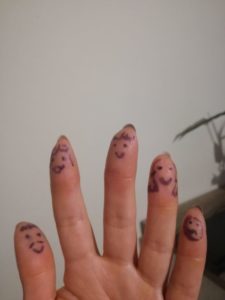 Zabawy przy piosence Three bearsPiosenkę tę polecam wykorzystać w pracy zarówno z młodszymi dziećmi jak i starszakami. Śpiewamy piosenkę i wymyślamy ruch, którym moglibyśmy przedstawić postacie występujące w piosence.Father bear is very fat-pokazujemy pękaty brzuszekMother bear is very slim- krcimy bioderkamiLittle bear is co cute- robimy “słodką minę”What a happy family- klaszczemyPodczas odliczania podskakujemyPociągUstawiamy się w pociąg. Rozkładamy flashcards w różnych miejscach sali . Włączamy muzykę. Gdy muzyka przestanie grać, nauczyciel wypowiada słowa, a zadaniem dzieci jest dotarcie do odpowiedniej karty (stacji).Family treePokazujemy dzieciom kartę obrazkową przedstawiająca poszczególnych członków rodziny.  Jeżeli zgadną kogo ona przedstawia układamy wieżę z kart i kubków, czyli karta – kubek – karta – kubek.Poniżej dla chętnych- rysunek+powtórzenie słownictwa:)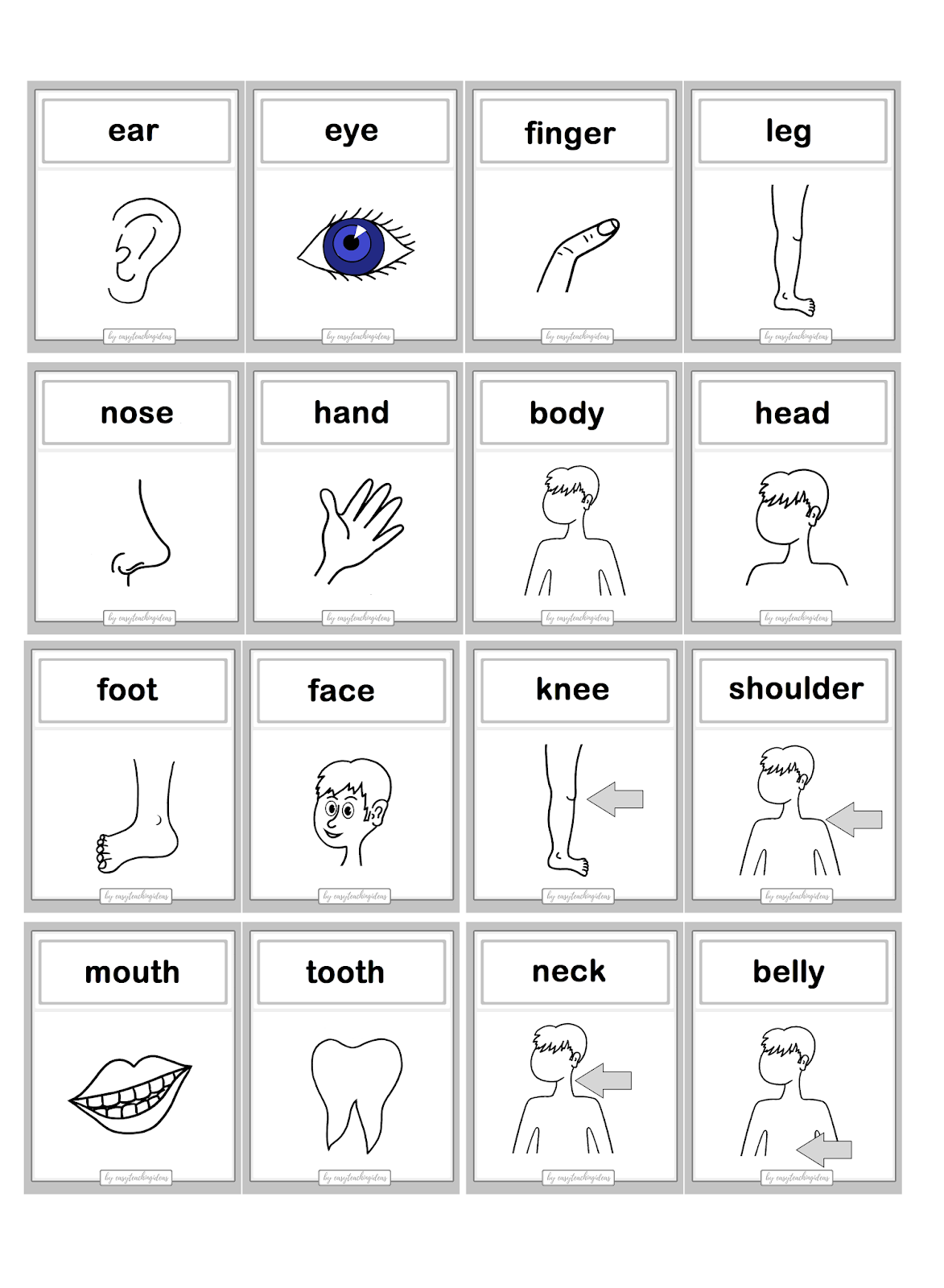 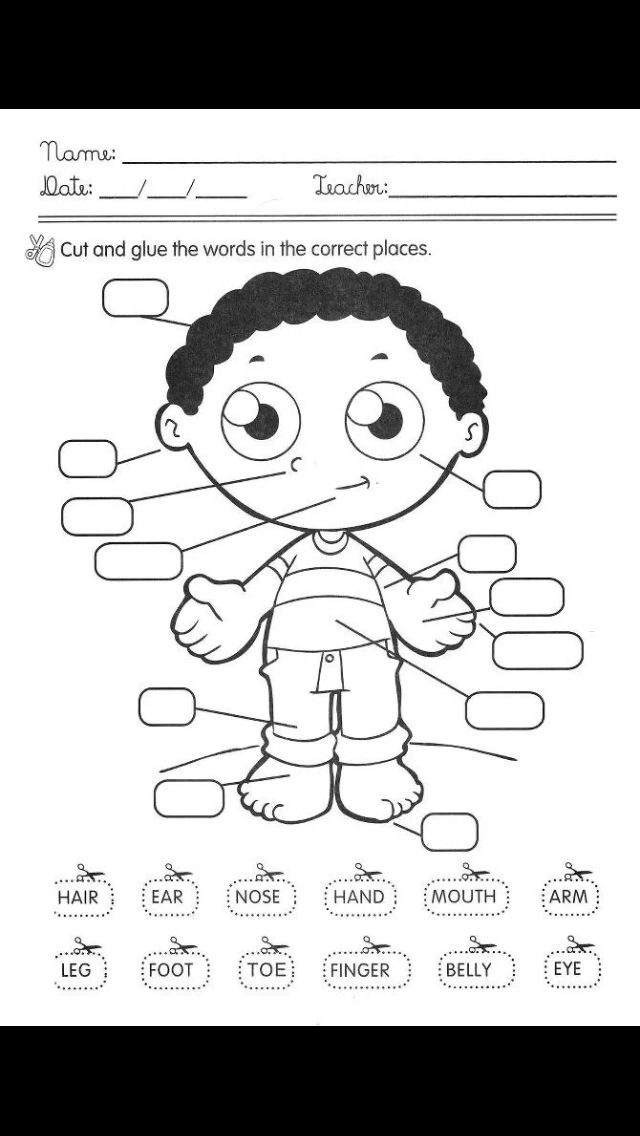 